	SERVICE URBANISME / SERVICE POLICE MUNICIPALE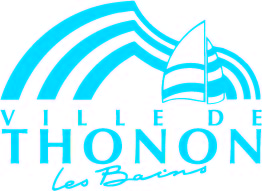 MAIRIE, 1 PLACE DE L’HÖTEL DE VILLE – 74200 THONON-LES-BAINSDEMANDE D’AUTORISATION D’OCCUPATION DU DOMAINE PUBLICOBJET DE LA DEMANDEOBJET DE LA DEMANDEOBJET DE LA DEMANDEDemande d’autorisation préalable pour :Une terrasseUn étalage Demande d’autorisation préalable pour :Une terrasseUn étalage 1ère demandeReconduiteChangement de mobilier ou autreDEMANDEURDEMANDEURDEMANDEURVous êtes un particulierMadame Vous êtes un particulierMadame Monsieur NOMNOMPRENOMVous êtes une personne morale Vous êtes une personne morale Vous êtes une personne morale DENOMINATION :DENOMINATION :DENOMINATION :N° SIRET :N° SIRET :N° SIRET :FORME JURIDIQUE / RAISON SOCAILEFORME JURIDIQUE / RAISON SOCAILEFORME JURIDIQUE / RAISON SOCAILEREPRESENTANT DE LA PERSONNE MORALEREPRESENTANT DE LA PERSONNE MORALEREPRESENTANT DE LA PERSONNE MORALENOM :NOM :PRENOM :ADRESSE :ADRESSE :ADRESSE :MAIL : MAIL : TELEPHONE : COMMERCECOMMERCECOMMERCENOM DE L’ENSEIGNE :NOM DE L’ENSEIGNE :NOM DE L’ENSEIGNE :ADRESSE DE L’ENSEIGNE : ADRESSE DE L’ENSEIGNE : ADRESSE DE L’ENSEIGNE : NATURE DU COMMERCE :NATURE DU COMMERCE :NATURE DU COMMERCE :EN CAS DE REPRISE D’UN COMMERCE, NOM DU PREDECESSEUR : …………………………………………………………………………………………………………………………………………………………………………………………………………………………………………………………………………………………………………EN CAS DE REPRISE D’UN COMMERCE, NOM DU PREDECESSEUR : …………………………………………………………………………………………………………………………………………………………………………………………………………………………………………………………………………………………………………EN CAS DE REPRISE D’UN COMMERCE, NOM DU PREDECESSEUR : …………………………………………………………………………………………………………………………………………………………………………………………………………………………………………………………………………………………………………TYPE DE TERRASSETYPE DE TERRASSETYPE DE TERRASSETERRASSE OUVERTETERRASSE FERMEE TOILEEPERIODE D’UTILISATION : ………………………………………………TERRASSE FERMEE TOILEEPERIODE D’UTILISATION : ………………………………………………DIMENSIONS DE LA TERRASSELINEAIRE DE FACADE COMMERCIALE …………………………………………………………………………………………………PROFONDEUR : ………………………………………………………………………………………………………………………………SUPERFICIE : …………………………………………………………………………………………………………………………………DIMENSIONS DE LA TERRASSELINEAIRE DE FACADE COMMERCIALE …………………………………………………………………………………………………PROFONDEUR : ………………………………………………………………………………………………………………………………SUPERFICIE : …………………………………………………………………………………………………………………………………DIMENSIONS DE LA TERRASSELINEAIRE DE FACADE COMMERCIALE …………………………………………………………………………………………………PROFONDEUR : ………………………………………………………………………………………………………………………………SUPERFICIE : …………………………………………………………………………………………………………………………………DIMENSIONS DE LA TERRASSELINEAIRE DE FACADE COMMERCIALE …………………………………………………………………………………………………PROFONDEUR : ………………………………………………………………………………………………………………………………SUPERFICIE : …………………………………………………………………………………………………………………………………L’ACCES A LA PORTE D’ENTREE DE L’IMMEUBLE EST IL LAISSE LIBRE ?        OUI                                           NONL’ACCES A LA PORTE D’ENTREE DE L’IMMEUBLE EST IL LAISSE LIBRE ?        OUI                                           NONL’ACCES A LA PORTE D’ENTREE DE L’IMMEUBLE EST IL LAISSE LIBRE ?        OUI                                           NONL’ACCES A LA PORTE D’ENTREE DE L’IMMEUBLE EST IL LAISSE LIBRE ?        OUI                                           NONLARGEUR RESTANT LIBRE A LA CIRCULATION PIETONNE : ……………………………………………………………………..LARGEUR RESTANT LIBRE A LA CIRCULATION PIETONNE : ……………………………………………………………………..LARGEUR RESTANT LIBRE A LA CIRCULATION PIETONNE : ……………………………………………………………………..LARGEUR RESTANT LIBRE A LA CIRCULATION PIETONNE : ……………………………………………………………………..LARGEUR TOTALE DU TROTTOIR : …………………………………………………………………………………..…………………LARGEUR TOTALE DU TROTTOIR : …………………………………………………………………………………..…………………LARGEUR TOTALE DU TROTTOIR : …………………………………………………………………………………..…………………LARGEUR TOTALE DU TROTTOIR : …………………………………………………………………………………..…………………COMPOSITION DE LA TERRASSE (un même modèle de mobilier par terrasse)COMPOSITION DE LA TERRASSE (un même modèle de mobilier par terrasse)COMPOSITION DE LA TERRASSE (un même modèle de mobilier par terrasse)COMPOSITION DE LA TERRASSE (un même modèle de mobilier par terrasse)NOMBRE DE TABLES …………………………………………..NOMBRE DE TABLES …………………………………………..NOMBRE DE CHAISES  ……..……………………………….NOMBRE DE CHAISES  ……..……………………………….NOMBRE DE PARASOLS PIED UNIQUE ……………………..NOMBRE DE PARASOLS PIED UNIQUE ……………………..NOMBRE PARASOLS DOUBLE-PENTE :…………………..Uniquement pour commerces situés places des Arts, du 8 mai 1945, du 16 août 1944, du square A. Briand, quai de RipailleNOMBRE PARASOLS DOUBLE-PENTE :…………………..Uniquement pour commerces situés places des Arts, du 8 mai 1945, du 16 août 1944, du square A. Briand, quai de RipailleDIAMETRE DES PARASOLS OU ENVERGURE DEPLOYEE DES PARASOLS ……………………………………………………………………………………………………………………………………………………………………………………………………………………………………………………………………………………………………………………………………………………………………………………………………………………………………………………………..HAUTEUR LIBRE SOUS PARSOLS OU SOUS BANNE : ………………………………………………………………………………ECLAIRAGE AUTONOME SOUS PARASOLS :                 OUI                                                                                  NONDIAMETRE DES PARASOLS OU ENVERGURE DEPLOYEE DES PARASOLS ……………………………………………………………………………………………………………………………………………………………………………………………………………………………………………………………………………………………………………………………………………………………………………………………………………………………………………………………..HAUTEUR LIBRE SOUS PARSOLS OU SOUS BANNE : ………………………………………………………………………………ECLAIRAGE AUTONOME SOUS PARASOLS :                 OUI                                                                                  NONDIAMETRE DES PARASOLS OU ENVERGURE DEPLOYEE DES PARASOLS ……………………………………………………………………………………………………………………………………………………………………………………………………………………………………………………………………………………………………………………………………………………………………………………………………………………………………………………………..HAUTEUR LIBRE SOUS PARSOLS OU SOUS BANNE : ………………………………………………………………………………ECLAIRAGE AUTONOME SOUS PARASOLS :                 OUI                                                                                  NONDIAMETRE DES PARASOLS OU ENVERGURE DEPLOYEE DES PARASOLS ……………………………………………………………………………………………………………………………………………………………………………………………………………………………………………………………………………………………………………………………………………………………………………………………………………………………………………………………..HAUTEUR LIBRE SOUS PARSOLS OU SOUS BANNE : ………………………………………………………………………………ECLAIRAGE AUTONOME SOUS PARASOLS :                 OUI                                                                                  NONDEMANDE DE FERMETURE PAR UN DISPOSITIF ENTIEREMENT TOILE :          OUI                                           NONDEMANDE DE FERMETURE PAR UN DISPOSITIF ENTIEREMENT TOILE :          OUI                                           NONDEMANDE DE FERMETURE PAR UN DISPOSITIF ENTIEREMENT TOILE :          OUI                                           NONDEMANDE DE FERMETURE PAR UN DISPOSITIF ENTIEREMENT TOILE :          OUI                                           NONDISPOSITIF RAYONNANT DE CHAUFFAGE EXTERIEUR : NOMBRE : ………………………………………………………………DISPOSITIF RAYONNANT DE CHAUFFAGE EXTERIEUR : NOMBRE : ………………………………………………………………DISPOSITIF RAYONNANT DE CHAUFFAGE EXTERIEUR : NOMBRE : ………………………………………………………………DISPOSITIF RAYONNANT DE CHAUFFAGE EXTERIEUR : NOMBRE : ………………………………………………………………EMPRISE AU SOL DE LA TERRASSE FERMEE TOILEE : ……………………………………………………………………………EMPRISE AU SOL DE LA TERRASSE FERMEE TOILEE : ……………………………………………………………………………EMPRISE AU SOL DE LA TERRASSE FERMEE TOILEE : ……………………………………………………………………………EMPRISE AU SOL DE LA TERRASSE FERMEE TOILEE : ……………………………………………………………………………NOMBRE DE PORTE MENUS A L’INTERIEUR DE LA TERRASSE : .............…………………DIMENSIONS : …………………..NOMBRE DE PORTE MENUS A L’INTERIEUR DE LA TERRASSE : .............…………………DIMENSIONS : …………………..NOMBRE DE PORTE MENUS A L’INTERIEUR DE LA TERRASSE : .............…………………DIMENSIONS : …………………..NOMBRE DE PORTE MENUS A L’INTERIEUR DE LA TERRASSE : .............…………………DIMENSIONS : …………………..JARDINIERES : NOMBRE : …………………………………………………………HAUTEUR TOTALE………………………….........RESPECT du LINEAIRE DE FERMETURE DE LA TERRASSE (Maxi 60% du périmètre) :             OUI…………………………% JARDINIERES : NOMBRE : …………………………………………………………HAUTEUR TOTALE………………………….........RESPECT du LINEAIRE DE FERMETURE DE LA TERRASSE (Maxi 60% du périmètre) :             OUI…………………………% JARDINIERES : NOMBRE : …………………………………………………………HAUTEUR TOTALE………………………….........RESPECT du LINEAIRE DE FERMETURE DE LA TERRASSE (Maxi 60% du périmètre) :             OUI…………………………% JARDINIERES : NOMBRE : …………………………………………………………HAUTEUR TOTALE………………………….........RESPECT du LINEAIRE DE FERMETURE DE LA TERRASSE (Maxi 60% du périmètre) :             OUI…………………………% TEINTESDes PARASOLS : …………………………………………………………………………………………………………………..DES CHAISES : …………………………………………………………………………………………………………………….DES TABLES : ………………………………………………………………………………………………………………………STORE-BANNE : …………………………………………………………………………………………………………………….TEINTESDes PARASOLS : …………………………………………………………………………………………………………………..DES CHAISES : …………………………………………………………………………………………………………………….DES TABLES : ………………………………………………………………………………………………………………………STORE-BANNE : …………………………………………………………………………………………………………………….TEINTESDes PARASOLS : …………………………………………………………………………………………………………………..DES CHAISES : …………………………………………………………………………………………………………………….DES TABLES : ………………………………………………………………………………………………………………………STORE-BANNE : …………………………………………………………………………………………………………………….TEINTESDes PARASOLS : …………………………………………………………………………………………………………………..DES CHAISES : …………………………………………………………………………………………………………………….DES TABLES : ………………………………………………………………………………………………………………………STORE-BANNE : …………………………………………………………………………………………………………………….ECRANS DE DILIMITATION DE LA TERRASSE : HAUTEUR TOTALE : …………………………..LONGUEUR : …………………ECRANS DE DILIMITATION DE LA TERRASSE : HAUTEUR TOTALE : …………………………..LONGUEUR : …………………ECRANS DE DILIMITATION DE LA TERRASSE : HAUTEUR TOTALE : …………………………..LONGUEUR : …………………ECRANS DE DILIMITATION DE LA TERRASSE : HAUTEUR TOTALE : …………………………..LONGUEUR : …………………ETALAGE (présentoirs, tourniquets, machine à glace, rôtissoire, chevalets…)ETALAGE (présentoirs, tourniquets, machine à glace, rôtissoire, chevalets…)ETALAGE (présentoirs, tourniquets, machine à glace, rôtissoire, chevalets…)ETALAGE (présentoirs, tourniquets, machine à glace, rôtissoire, chevalets…)Nombre de dispositifs demandés : …………………………………………………………………………………………………………Nombre de dispositifs  total (existants + demandés) : ……………………………………………………………………………………..DIMENSIONS  :………………………………………………………………………………………………………………………………..Nombre de dispositifs demandés : …………………………………………………………………………………………………………Nombre de dispositifs  total (existants + demandés) : ……………………………………………………………………………………..DIMENSIONS  :………………………………………………………………………………………………………………………………..Nombre de dispositifs demandés : …………………………………………………………………………………………………………Nombre de dispositifs  total (existants + demandés) : ……………………………………………………………………………………..DIMENSIONS  :………………………………………………………………………………………………………………………………..Nombre de dispositifs demandés : …………………………………………………………………………………………………………Nombre de dispositifs  total (existants + demandés) : ……………………………………………………………………………………..DIMENSIONS  :………………………………………………………………………………………………………………………………..